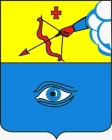 ПОСТАНОВЛЕНИЕ___10.07.2020__                                                                                  № __17/42__ г. ГлазовО внесении изменений в реестр мест (площадок) накопления твердых коммунальных отходов  на территории муниципального образования «Город Глазов», утвержденный постановлением Администрации города Глазова от 28.12.2018 № 17/68Руководствуясь Федеральным законом от  06.10.2003 № 131-ФЗ «Об общих принципах организации местного самоуправления в Российской Федерации», статьей 13.4 Федерального закона от 24.06.1998 № 89-ФЗ «Об отходах производства и потребления», постановлением  Правительства Российской Федерации  от 31.08.2018 № 1039 «Об утверждении Правил обустройства мест (площадок) накопления  твердых коммунальных отходов и ведения  их реестра,  в связи с принятием приказов начальника управления жилищно-коммунального хозяйства, наделенного правами юридического лица, Администрации города Глазова от 08.07.2020  №86, 87, 88, 89  «О включении сведений о месте (площадке) накопления твердых коммунальных отходов в реестр»П О С Т А Н О В Л Я Ю:Внести в реестр мест (площадок) накопления твердых коммунальных отходов на территории муниципального образования «Город Глазов», утвержденный постановлением Администрации города Глазова от 28.12.2018 № 17/68  изменения, дополнив пунктами 453-456 согласно Приложению № 1 к настоящему постановлению.Настоящее постановление подлежит официальному опубликованию в средствах массовой информации и на официальном сайте муниципального образования «Город Глазов» в информационно-телекоммуникационной сети «Интернет».Контроль за исполнением настоящего постановления возложить на заместителя Главы Администрации города Глазова по вопросам строительства, архитектуры и жилищно-коммунального хозяйства С.К. Блинова.Приложение № 1к постановлениюАдминистрации города Глазова от 10.07.2020№ 17/42Администрация муниципального образования «Город Глазов» (Администрация города Глазова) «Глазкар» муниципал кылдытэтлэн Администрациез(Глазкарлэн Администрациез)Глава города ГлазоваС.Н. Коновалов№п/пМесто нахождения мест (площадок) накопления твердых коммунальных отходовМесто нахождения мест (площадок) накопления твердых коммунальных отходовМесто нахождения мест (площадок) накопления твердых коммунальных отходовМесто нахождения мест (площадок) накопления твердых коммунальных отходовТехнические характеристики мест (площадок) накопления твердых коммунальных отходовТехнические характеристики мест (площадок) накопления твердых коммунальных отходовТехнические характеристики мест (площадок) накопления твердых коммунальных отходовТехнические характеристики мест (площадок) накопления твердых коммунальных отходовТехнические характеристики мест (площадок) накопления твердых коммунальных отходовСобственники мест (площадок) накопления твердых коммунальных отходовИсточники образования твердых коммунальных отходовПериодичность вывоза№п/пУлица№ домаДолготаШиротаВид места (площадки)Используемое покрытиеПлощадь, м2Количество размещенных контейнеров, (количество планируемых к размещению контейнеров)Объем контейнера, м3Собственники мест (площадок) накопления твердых коммунальных отходовИсточники образования твердых коммунальных отходовПериодичность вывоза453Белова758.15350352.641844площадкаасфальтовое4,010,36Общество с ограниченной ответственностью«СпецТара» основной государственный регистрационный номер 1121837000680 427622, республика Удмуртская, город Глазов, улица Белова, дом 7ooospectara@mail.ruУл. Белова,71 раз в месяц454Кирова3758.13982152.648908площадкаасфальтовое6,010,75МБОУ «Средняя общеобразовательная школа №3» основной государственный регистрационный номер 1021801092928427620, Республика Удмуртская, г. Глазов, ул. Кирова, дом 37 Телефон: 7-34141-56586
E-mail: school3-glazov@yandex.ruУл. Кирова,372 раза в неделю455Кирова3658.14059752.656872площадкабетонное6,010,75ФГБОУ ВО «Ижгту им.М.Т. Калашникова» основной государственный регистрационный номер 1021801145794426069, Республика Удмуртская, город Глазов ул. Кирова,36oi@gfi.edu.ruУл. Кирова,361 раз в месяц4562-я Набережная2658.16571052.655755площадкаасфальтовое4,010,36Общество с ограниченной ответственностью«Бизнес Интеллиджентс Маркет»  основной государственный регистрационный номер 1147746361971105318, город Москва, Измайловское шоссе, дом 17 корпус 2, квартира 82 bi.market2017@mail.ruУл. 2-я Набережная, 261 раз в месяц